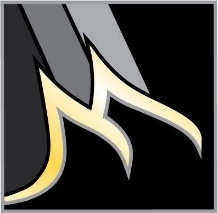 MANSFIELD HIGH SCHOOL TIGER BAND BOOSTERSMeeting Minutes from the August 9th, 2022 Band Booster Meeting AgendaThe purpose of this organization is to promote the entire band program of Mansfield High School by assisting the Band Directors and school authorities in the development of an outstanding band program.The meeting was held in the MHS Choir Room.  Board members in attendance included:Co-Presidents-Kristie Butler and Julie Stone Vice President-Rayna Smith Co-Director of Fundraising-Amy Kunas and Angela Herring Co-Director of Volunteers-Brenda McMullan and Kristina Holmes Secretary-Laurie Skaggs Treasurer-Shannon Wood Parliamentarian- Joe SalinasMember at Large-Jennifer Smeby Ex-officio Members Immediate Past President-Nate and Desha HydeThe meeting began at 7:32 pm.Presidents Kristie Butler and Julie Stone welcomed new parents and introduced the Band Board.Meeting Minutes from the May 10, 2022 Booster meeting were presented on the website for review by Laurie Skaggs.   A motion to accept the minutes was made by Alan Horton and seconded by Beth Fortner.Financial Report          Shannon Wood presented the Financial Report and Budget for 2022-2023.  A motion to approve was made by Buster Humphries and seconded by Alan Horton.Shannon Wood asked for one board member and one parent to serve on the required audit team.  Joe Salinas will represent the board and Ashley Taylor will be the parent representative.Fundraising Report Angela Herring and Amy Kunas encouraged anyone who may be interested in a band sponsorship to reach out within the next few weeks.Spirit Nights (Please tell them you are with the band so we get a percentage)Tuesday, August 23rd (12-9 PM) Coldstone Creamery on Broad/287Tuesday, September 6th (10:30 am – 10:00 pm) Mod PizzaTuesday, September 20th (11am – 9pm ) Torchy’sVolunteer Report						 Brenda McMullen and Kristina Holmes thanked those who signed up to volunteer for Tiger Trek and asked anyone who signed up to donate water to please send that in ASAP.Brenda McMullen explained the need for POC volunteers and thanked those who signed up at Band Registration.  More volunteers are still needed.Presidents’ Report/Upcoming Events                                                                	Julie Stone and Kristie Butler explained each event listed below and encouraged parents to attend as many as possible.Band Registration- If you were unable to register this past Saturday, please contact Shannon Wood at mhstbbtreasurer@gmail.com Meet the Band Night is Friday, August 19th at 7:30pm at the High School stadium on campus.  This is a chance to see what your child has already learned.  Bring a lawn chair and invite grandparents and friends! Tiger Trek is Saturday, August 20th   Please meet at 7:30am at Wester MS.   The band will march and play in the neighborhoods north and south of Boren Elementary.  If you are not volunteering, cheer us on along the parade route. 1st football game- at Waco Midway (August 26th).  We will take charter buses and need parents to chaperone the bus ride.Please join our Facebook page to see (and add) photos of the band.  Search “22-23 MHS Band Pictures”Please know that this page is ONLY for photos.  If you have a question or concern, reach out to the Band Board please.Band Directors ReportMr. Ludlow thanked the parents for coming and encouraged them to come out for Meet the Band on Friday, August 19th.  The calendar has been updated on the band website through November.  Nate Hyde added:   Parents are encouraged to check www.mhsband.com for the calendar and important documents while www.mhstbb.com is the booster website and will house volunteer opportunities, sponsorship levels, board member contact/bio info and more.Motion to adjourn by Buster Humphries and seconded by Chance Smith.  Meeting adjourn at 8:24 and parents were invited to meet their Section Parent in the Band Hall.Minutes respectfully submitted by Laurie Skaggs, SecretaryCommunication links:BOOSTER WEBSITE:   www.MHSTBB.com BAND WEBSITE: www.mhsband.com